Задания для самостоятельной работы по дисциплине «Математика» для группы ТОиРД-202Подготовить конспект по темам: 1.Элементы и множества. Задание множеств. Операции над множествами и их свойства. Отношения и их свойства.2. Основные понятия теории графовВыполнить практическую работу Практическая работа №9. Выполнение операций над множествамиЦель: развитие практических навыков задания множеств, выполнения операций над множествами.Время выполнения: 90 минут.Ход работы:Обязательное задание.1. Найдите объединение, пересечение, разность множеств А и В, если:а) А =(-8; 21) B=(-2; 16) .б) А =[3; 7] B=[0; 9] .2. Найдите дополнение в множестве всех треугольников к множеству:а) всех равносторонних треугольников;б) всех равнобедренных треугольников;в) всех прямоугольных треугольников.3. Пусть А  = {2; 3; 4; 5; 7; 10}, В = {3; 5; 7; 9}, С ={4; 9; 11}. Найти множества:а) AUBд) А  (В С);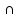 4.Приведите примеры множеств, составленных из объектов следующих видов:а) неодушевленных предметов;б) животных;в) растений;г) геометрических фигур;д) населенных пунктов;е) водоемов;ж) политических деятелей.5.Даны два множества: А – множество стран и В – множество материков. Задайте соответствие между этими множествами с помощью стрелок. А=,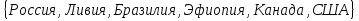 В=.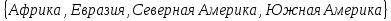 6. Перечислите элементы каждого из множеств:а)  А = {х :  x  Z, | x | = 4};б) В = {х :  x  N , –2  <  х  ≤  5};в) С = {х :  x  Q , x 2 + 3х + 4 = 0}.7.Даны два множества: А – множество месяцев года и В – множество времён года. Задайте соответствие между этими множествами с помощью стрелок.Контрольные вопросы:1. Назовите элементы, принадлежащие множеству:а) студентов вашей группы;б) предметов, изучаемых в I семестре вашей специальности;в) всех частей света;г) субъектов федерации, входящих в Российскую Федерацию.2. Пусть А – множество многоугольников. Принадлежат ли этому множеству:а) восьмиугольник;б) параллелограмм;в) отрезок;г) параллелепипед;д) круг;е) полукруг?3.Запишите перечислением элементов следующие множества:а) А – множество нечетных чисел на отрезке [1; 15];б) В – множество натуральных чисел, меньших 8;в) С – множество натуральных чисел, больших 10, но меньших 12;г) D – множество двузначных чисел, делящихся на 10;д) Е – множество натуральных делителей числа 18;е) F – множество чисел, модуль которых равен .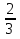 4.На факультете филологии и журналистики учатся студенты, получающие стипендию, и студенты, не получающие стипендию. Пусть А – множество всех студентов факультета; В – множество студентов факультета, получающих стипендию.Укажите, что собой представляет объединение, пересечение и разность множеств А и В.Критерии оценки:«5» - выполнено 90-100% всех заданий;«4» - выполнено 70-90% всех заданий;«3» - выполнено 50-70% всех заданий;«2» - выполнено менее 50% всех заданий.